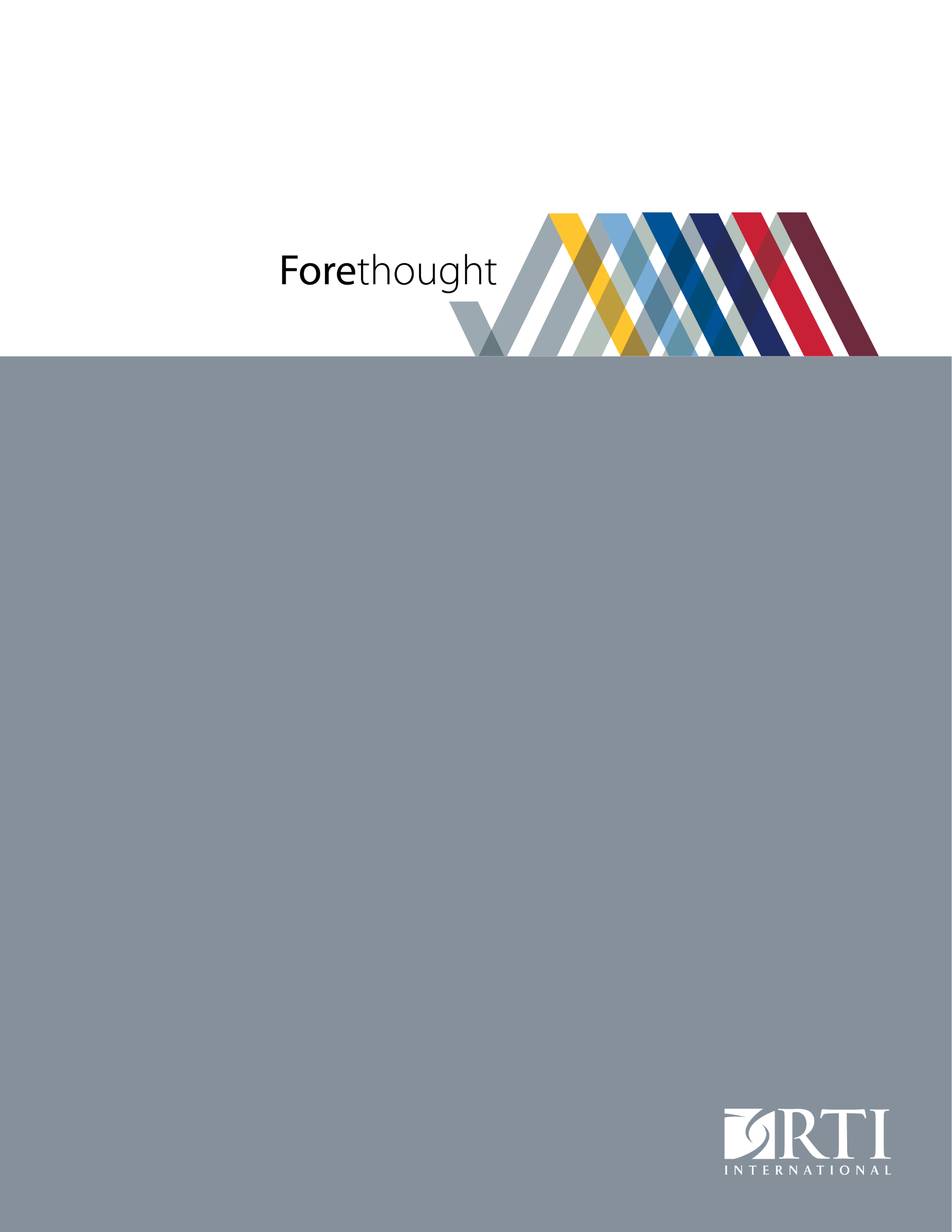 COVER_TITLE (line 1), this can be line one
COVER_TITLE (line 2) title extends to here.Table of ContentsProject Description (Six Pages) [Heading 1]	1Why? [Heading 2]	1Why collectively invest in this project? [Heading 3]	1Why North Carolina? [Heading 3]	1Why now? [Heading 3]	1Project Design [Heading 2]	1Regional Collaboration [Heading 2]	1Impact [Heading 2]	2Innovation [Heading 2]	2Achievability [Heading 2]	2Sustainability [Heading 2]	3Competitive Landscape Analysis (One Page) [Heading 1]	4High-Level Budget (Two Pages) [Heading 1]	5Outline Key Assumptions Used to Build Up Totals [Heading 2]	6Describe Plans for Acquiring Supplemental Funding in Addition to the $5M Proposed [Heading 2]	6Intellectual Property (One-Two Pages) [Heading 1]	7Bio Sketches (One-Two Pages Each) [Heading 1]	8Name, PhD, is proposed as the Title [Heading 2]	8Name, PhD, is proposed as the Title [Heading 2]	8Institutional Letters of Support (One-Two Pages Each) [Heading 1]	9List of letters [Heading 2]	9Project Description (Six Pages) [Heading 1]This portion of the proposal should describe how the proposed project advances RTI’s mission and advances Forethought’s stated goals.Why? [Heading 2]Why collectively invest in this project? [Heading 3]Why North Carolina? [Heading 3]Why now? [Heading 3][Body] Proposals must show how the project is both achievable within the grant period and sustainable in the long term. How will awarded projects catalyze regional investments and innovation to drive national and global transformation? With which partners will it synergize, and which regional assets will it leverage? How? Why are North Carolina institutions well-positioned in this area? How will the team composition itself create broader impact and leverage institutional and regional strengths? Bullet level 1Bullet level 1Bullet level 2Bullet level 2Project Design [Heading 2][Body] Ebitatiatem endae nimet velibusam explibe atquaspero dolum vera cus molorit, ut denis re maxim nectotate enis et et aut prat lignatus volorro quam volupta ssimus volupti atibus erumquo temodi nestest apitatur, quo quibus aut qui re prorept atistio. Nequatatur magnia nihiciunt eliquiam quuntis re, ut quaeritem nonseque del iunditam ullabo. Ihiliqui nonsed ut evernam sam eaquati doluptat eum facia cone volorroBullet level 1Bullet level 1Bullet level 2Bullet level 2Regional Collaboration [Heading 2][Body] Ebitatiatem endae nimet velibusam explibe atquaspero dolum vera cus molorit, ut denis re maxim nectotate enis et et aut prat lignatus volorro quam volupta ssimus volupti atibus erumquo temodi nestest apitatur, quo quibus aut qui re prorept atistio. Nequatatur magnia nihiciunt eliquiam quuntis re, ut quaeritem nonseque del iunditam ullabo. Ihiliqui nonsed ut evernam sam eaquati doluptat eum facia cone volorroBullet level 1Bullet level 1Bullet level 2Bullet level 2Impact [Heading 2][Body] Ebitatiatem endae nimet velibusam explibe atquaspero dolum vera cus molorit, ut denis re maxim nectotate enis et et aut prat lignatus volorro quam volupta ssimus volupti atibus erumquo temodi nestest apitatur, quo quibus aut qui re prorept atistio. Nequatatur magnia nihiciunt eliquiam quuntis re, ut quaeritem nonseque del iunditam ullabo. Ihiliqui nonsed ut evernam sam eaquati doluptat eum facia cone volorroInnovation [Heading 2][Body] Ebitatiatem endae nimet velibusam explibe atquaspero dolum vera cus molorit, ut denis re maxim nectotate enis et et aut prat lignatus volorro quam volupta ssimus volupti atibus erumquo temodi nestest apitatur, quo quibus aut qui re prorept atistio. Nequatatur magnia nihiciunt eliquiam quuntis re, ut quaeritem nonseque del iunditam ullabo. Ihiliqui nonsed ut evernam sam eaquati doluptat eum facia cone volorro Achievability [Heading 2][Body] Ebitatiatem endae nimet velibusam explibe atquaspero dolum vera cus molorit, ut denis re maxim nectotate enis et et aut prat lignatus volorro quam volupta ssimus volupti atibus erumquo temodi nestest apitatur, quo quibus aut qui re prorept atistio. Nequatatur magnia nihiciunt eliquiam quuntis re, ut quaeritem nonseque del iunditam ullabo. Ihiliqui nonsed ut evernam sam eaquati doluptat eum.Sustainability [Heading 2][Body] Rexplibe atquaspero dolum vera cus molorit, invellorrum sum fuga. Hent landanim erspici liquibu sandam que con plab il idus dolut eat verrovi denimiliquae nessita turissu ntiunt, quatecullum quati nata sum eos dolut excere, vero moluptatum nulpa asperum, ut ex et volenis exceria pe voloratium rem. Am aut eos eaqui optaspietur accaboria conseruptat.Competitive Landscape Analysis (One Page) [Heading 1]Briefly outline your team’s potential competition, if any, and your competitive advantage1.	[numbers level 1] Outline your team’s potential competition. Which university and private enterprise-based teams or individuals are working to solve the same problem(s) or doing similar work? In what regions or countries are they based?[numbers response] Answer would go here.2.	[numbers level 1] Explain how your team’s approach is different. What is the unmet need? Why has it not been done before?[numbers response] Answer would go here.3.	[numbers level 1] What are your team’s relative strengths? Weaknesses?[numbers response] Answer would go here.4.	[numbers level 1] What resources or partnerships would make your Forethought team stronger? Answer would go here.[numbers response] Answer would go here.High-Level Budget (Two Pages) [Heading 1]Please submit a budget totaling up to $5M and for up to five years, submitting year-by-year breakdown of activities and expenses. Also break costs down by institution. The proposed budget must encompass all associated project costs, including RTI labor.For RTI: Apply only Fringe and ITE (Indirect Technical Expense) to RTI Labor. No overhead burdens are applicable on non-labor RTI costs.  For All Other Institutions: Apply overhead/indirect costs as applicable for an externally funded project[Table title] Annual Spend by Institution and Task:[Table title 2] $'s in MillionsOutline Key Assumptions Used to Build Up Totals [Heading 2][Body] Et, endandis as di debita quia alit optatemque nos sit ut officit et earum hit expliquiandi toribusam a vendit et, solupis quam, ium quae magnatius si alibuscim que aspit este ommoloritem dolesed quistiorrume volor sinti duci volesci aerionseque modit, optasperi anitio tempos atem fugia quam volo comni que laudiore numque dis doloribea erum, cum dolor autatus antiorisquas nimporepra natem. Describe Plans for Acquiring Supplemental Funding in Addition to the $5M Proposed [Heading 2][Body] Please also include a brief description of any plans the team has for attracting supplemental funding above the $5M. Questions to consider:1.	[numbers level 1] Where would supplemental funding come from? [numbers response] Answer would go here2.	[numbers level 1] What additional accomplishments could your team make with supplemental funding? [numbers response] Answer would go here.Intellectual Property (One-Two Pages) [Heading 1]Intellectual Property: Intellectual property (or “IP”, which comprises patents, trademarks, copyright, and trade secrets) often plays a vital role in a business or other enterprise. A successful IP strategy can provide the enterprise with exclusive rights that permits investments to be made, in the reliance that the exclusive rights will allow the enterprise to obtain sufficient returns, or profits, to justify the investment. With that in mind, the RTI $5M+ Research Collaboration Challenge reviewers request that you answer each of the following questions. Note that in each case, “you” refers to any members of your team; “Background IP” is IP that existed before your collaboration, and “Foreground IP” is IP that which will be created under the Forethought project. 1.	[numbers level 1] How important do you believe IP is to your proposal, either now or in the future? Please explain in detail (e.g., which parts do or do not relate to IP as defined). [numbers response] Answer would go here. 2.	[numbers level 1] Do you have background IP? [numbers response] Answer would go here. 3.	[numbers level 1] If so, do you have a written agreement in place among your team as to how background IP will be treated? If you do not have such an agreement, do you plan to put one in place, and if so, when? [numbers response] Answer would go here. 4.	[numbers level 1] What steps have you taken to protect your background IP, such as filing trademark or patent applications, or filing for copyright protection? If none, what are your plans to do so? [numbers response] Answer would go here. 5.	[numbers level 1] Do you have an agreement in place (or a plan for such an agreement) that governs how foreground IP will be treated among your team? [numbers response] Answer would go here. 6.	[numbers level 1] Do you expect to need access to the IP of any third parties (that is, individuals or entities not part of your current Forethought team)? If so, what are your plans and timeline (including any efforts to date) to obtain access? [numbers response] Answer would go here. 7.	[numbers level 1] Would you like to participate in a consultation on IP and its role in commercialization? [numbers response] Answer would go here.Bio Sketches (One-Two Pages Each) [Heading 1]Biosketches: Biosketches: Include PI and all key personnel, including relevant publications, research funding to date, and the collaborative projects led by the individual. Name, PhD, is proposed as the Title [Heading 2][Body] Ebitatiatem endae nimet velibusam explibe atquaspero dolum vera cus molorit, ut denis re maxim nectotate enis et et aut prat lignatus volorro quam volupta ssimus volupti atibus erumquo temodi nestest apitatur, quo quibus aut qui re prorept atistio. Nequatatur magnia nihiciunt eliquiam quuntis re, ut quaeritem nonseque del iunditam ullabo. Ihiliqui nonsed ut evernam sam eaquati doluptat eum facia cone volorro totas nonsedis quat mossendaest, ut ute vel endit es proreic ienimin velles sunti offic te [Body] Relevant Publications: di nestest apitatur, quo quibus aut qui re prorept atistio. Nequatatur magnia nihiciunt eliquiam quuntis re, ut quaeritem nonseque del iunditam ullabo. Ihiliqui nonsed ut evernam sam eaquati doluptat eum facia cone volorro totas nonsedis quat mossendaest, ut ute vel endit es proreic ienimin velles sunti offic [Body] Research Funding to Date: di nestest apitatur, quo quibus aut qui re prorept atistio. Nequatatur magnia nihiciunt eliquiam quuntis re, ut quaeritem nonseque del iunditam ullabo. Ihiliqui nonsed ut evernam sam eaquati doluptat eum facia cone volorro totas nonsedis quat mossendaest, ut ute vel endit es proreic ienimin velles sunti offic large [Body] Collaborative Projects Led: di nestest apitatur, quo quibus aut qui re prorept atistio. Nequatatur magnia nihiciunt eliquiam quuntis re, ut quaeritem nonseque del iunditam ullabo. Ihiliqui nonsed ut evernam sam eaquati doluptat eum facia cone volorro totas nonsedis quat mossendaest, ut ute vel endit es proreic ienimin velles sunti offic Name, PhD, is proposed as the Title [Heading 2][Body] Ebitatiatem endae nimet velibusam explibe atquaspero dolum vera cus molorit, ut denis re maxim nectotate enis et et aut prat lignatus volorro quam volupta ssimus volupti atibus erumquo temodi nestest apitatur, quo quibus aut qui re prorept atistio. Nequatatur magnia nihiciunt eliquiam quuntis re, ut quaeritem nonseque del iunditam ullabo. Ihiliqui nonsed ut evernam sam eaquati doluptat eum facia cone volorro totas nonsedis quat mossendaest, ut ute vel endit es proreic ienimin velles sunti offic te [Body] Relevant Publications: di nestest apitatur, quo quibus aut qui re prorept atistio. Nequatatur magnia nihiciunt eliquiam quuntis re, ut quaeritem nonseque del iunditam ullabo. Ihiliqui nonsed ut evernam sam eaquati doluptat eum facia cone volorro totas nonsedis quat mossendaest, ut ute vel endit es proreic ienimin velles sunti offic [Body] Research Funding to Date: di nestest apitatur, quo quibus aut qui re prorept atistio. Nequatatur magnia nihiciunt eliquiam quuntis cia cone volorro totas nonsedis quat mossendaest, ut ute vel endit es proreic ienimin velles sunti offic largeInstitutional Letters of Support (One-Two Pages Each) [Heading 1]Institutional Letters of Support: Teams will submit letters of support from participating organizations other than the Forethought institutions listed above that are named in the proposal. (One-Two Pages Each) Please attach after this page List of letters [Heading 2][Body] Organization, location, Key Point of Contact. email [Body] Organization, location, Key Point of Contact. email [Body] Organization, location, Key Point of Contact. email [Body] Organization, location, Key Point of Contact. email [Body] Organization, location, Key Point of Contact. EmailKey WordKey WordKey WordKey WordKey WordDateProposal Summary200 words or less will go here. Doluptib uscipsa ndicilis expero volor sum inulpa dignihilic to beratur sita sintemp erfersp erest, voluptae nus corro etus, quam ilias dem faceperferum id que volupta dolendemquo esto dit pre voluptibus, ne exped qui asimus, sam quiantio verat volorem poritae maximuscia volorum aceped quodi acium lab ipis aut alibernam rae sitios dit volore dio dipsam et latiusam serferi aut quodi ut aut lautat aborrum ut que ni sant unt auditate restoris ditas eum esse odiciendio. Nam re, temollu ptatur, simaion sequame ndionecullab inimagnis alibusdam eatis volor si debis audi bernam venderferia aborum is nos magnam quiatur eperspe raturem fugiasped utem apelibus expla sa iniae ped quat.Mus, ommolorio mossinc turiori busanda ntecum re quis aliquidunt harum vero ex est eatur?Agnim nobites tiatur autem fugiae oditia voloreperci audias dolo officta tuscid quo volorem poritae maximuscia volorum aceped quodi acium lab ipis aut alibernam rae sitios dit volore dio dipsam et latiusam serferi aut restoris quodi ut aut lautat aborrum ut que ni sant unt auditate ditas eum esse odiciendio. Nam re, temollu ptatur, simaion sequame ndionecullab inimagnis alibusdam eatis volor si debis audi bernam venderferia perferum id que volupta dolendemquo perferum id que volupta dolendemquo volor sum inulpa dignihilic to beratur.Proposal Summary200 words or less will go here. Doluptib uscipsa ndicilis expero volor sum inulpa dignihilic to beratur sita sintemp erfersp erest, voluptae nus corro etus, quam ilias dem faceperferum id que volupta dolendemquo esto dit pre voluptibus, ne exped qui asimus, sam quiantio verat volorem poritae maximuscia volorum aceped quodi acium lab ipis aut alibernam rae sitios dit volore dio dipsam et latiusam serferi aut quodi ut aut lautat aborrum ut que ni sant unt auditate restoris ditas eum esse odiciendio. Nam re, temollu ptatur, simaion sequame ndionecullab inimagnis alibusdam eatis volor si debis audi bernam venderferia aborum is nos magnam quiatur eperspe raturem fugiasped utem apelibus expla sa iniae ped quat.Mus, ommolorio mossinc turiori busanda ntecum re quis aliquidunt harum vero ex est eatur?Agnim nobites tiatur autem fugiae oditia voloreperci audias dolo officta tuscid quo volorem poritae maximuscia volorum aceped quodi acium lab ipis aut alibernam rae sitios dit volore dio dipsam et latiusam serferi aut restoris quodi ut aut lautat aborrum ut que ni sant unt auditate ditas eum esse odiciendio. Nam re, temollu ptatur, simaion sequame ndionecullab inimagnis alibusdam eatis volor si debis audi bernam venderferia perferum id que volupta dolendemquo perferum id que volupta dolendemquo volor sum inulpa dignihilic to beratur.Proposal Summary200 words or less will go here. Doluptib uscipsa ndicilis expero volor sum inulpa dignihilic to beratur sita sintemp erfersp erest, voluptae nus corro etus, quam ilias dem faceperferum id que volupta dolendemquo esto dit pre voluptibus, ne exped qui asimus, sam quiantio verat volorem poritae maximuscia volorum aceped quodi acium lab ipis aut alibernam rae sitios dit volore dio dipsam et latiusam serferi aut quodi ut aut lautat aborrum ut que ni sant unt auditate restoris ditas eum esse odiciendio. Nam re, temollu ptatur, simaion sequame ndionecullab inimagnis alibusdam eatis volor si debis audi bernam venderferia aborum is nos magnam quiatur eperspe raturem fugiasped utem apelibus expla sa iniae ped quat.Mus, ommolorio mossinc turiori busanda ntecum re quis aliquidunt harum vero ex est eatur?Agnim nobites tiatur autem fugiae oditia voloreperci audias dolo officta tuscid quo volorem poritae maximuscia volorum aceped quodi acium lab ipis aut alibernam rae sitios dit volore dio dipsam et latiusam serferi aut restoris quodi ut aut lautat aborrum ut que ni sant unt auditate ditas eum esse odiciendio. Nam re, temollu ptatur, simaion sequame ndionecullab inimagnis alibusdam eatis volor si debis audi bernam venderferia perferum id que volupta dolendemquo perferum id que volupta dolendemquo volor sum inulpa dignihilic to beratur.Submitted by:Proposal Summary200 words or less will go here. Doluptib uscipsa ndicilis expero volor sum inulpa dignihilic to beratur sita sintemp erfersp erest, voluptae nus corro etus, quam ilias dem faceperferum id que volupta dolendemquo esto dit pre voluptibus, ne exped qui asimus, sam quiantio verat volorem poritae maximuscia volorum aceped quodi acium lab ipis aut alibernam rae sitios dit volore dio dipsam et latiusam serferi aut quodi ut aut lautat aborrum ut que ni sant unt auditate restoris ditas eum esse odiciendio. Nam re, temollu ptatur, simaion sequame ndionecullab inimagnis alibusdam eatis volor si debis audi bernam venderferia aborum is nos magnam quiatur eperspe raturem fugiasped utem apelibus expla sa iniae ped quat.Mus, ommolorio mossinc turiori busanda ntecum re quis aliquidunt harum vero ex est eatur?Agnim nobites tiatur autem fugiae oditia voloreperci audias dolo officta tuscid quo volorem poritae maximuscia volorum aceped quodi acium lab ipis aut alibernam rae sitios dit volore dio dipsam et latiusam serferi aut restoris quodi ut aut lautat aborrum ut que ni sant unt auditate ditas eum esse odiciendio. Nam re, temollu ptatur, simaion sequame ndionecullab inimagnis alibusdam eatis volor si debis audi bernam venderferia perferum id que volupta dolendemquo perferum id que volupta dolendemquo volor sum inulpa dignihilic to beratur.PL NameEmail: contactname@organization.org Proposal Summary200 words or less will go here. Doluptib uscipsa ndicilis expero volor sum inulpa dignihilic to beratur sita sintemp erfersp erest, voluptae nus corro etus, quam ilias dem faceperferum id que volupta dolendemquo esto dit pre voluptibus, ne exped qui asimus, sam quiantio verat volorem poritae maximuscia volorum aceped quodi acium lab ipis aut alibernam rae sitios dit volore dio dipsam et latiusam serferi aut quodi ut aut lautat aborrum ut que ni sant unt auditate restoris ditas eum esse odiciendio. Nam re, temollu ptatur, simaion sequame ndionecullab inimagnis alibusdam eatis volor si debis audi bernam venderferia aborum is nos magnam quiatur eperspe raturem fugiasped utem apelibus expla sa iniae ped quat.Mus, ommolorio mossinc turiori busanda ntecum re quis aliquidunt harum vero ex est eatur?Agnim nobites tiatur autem fugiae oditia voloreperci audias dolo officta tuscid quo volorem poritae maximuscia volorum aceped quodi acium lab ipis aut alibernam rae sitios dit volore dio dipsam et latiusam serferi aut restoris quodi ut aut lautat aborrum ut que ni sant unt auditate ditas eum esse odiciendio. Nam re, temollu ptatur, simaion sequame ndionecullab inimagnis alibusdam eatis volor si debis audi bernam venderferia perferum id que volupta dolendemquo perferum id que volupta dolendemquo volor sum inulpa dignihilic to beratur.Proposal Summary200 words or less will go here. Doluptib uscipsa ndicilis expero volor sum inulpa dignihilic to beratur sita sintemp erfersp erest, voluptae nus corro etus, quam ilias dem faceperferum id que volupta dolendemquo esto dit pre voluptibus, ne exped qui asimus, sam quiantio verat volorem poritae maximuscia volorum aceped quodi acium lab ipis aut alibernam rae sitios dit volore dio dipsam et latiusam serferi aut quodi ut aut lautat aborrum ut que ni sant unt auditate restoris ditas eum esse odiciendio. Nam re, temollu ptatur, simaion sequame ndionecullab inimagnis alibusdam eatis volor si debis audi bernam venderferia aborum is nos magnam quiatur eperspe raturem fugiasped utem apelibus expla sa iniae ped quat.Mus, ommolorio mossinc turiori busanda ntecum re quis aliquidunt harum vero ex est eatur?Agnim nobites tiatur autem fugiae oditia voloreperci audias dolo officta tuscid quo volorem poritae maximuscia volorum aceped quodi acium lab ipis aut alibernam rae sitios dit volore dio dipsam et latiusam serferi aut restoris quodi ut aut lautat aborrum ut que ni sant unt auditate ditas eum esse odiciendio. Nam re, temollu ptatur, simaion sequame ndionecullab inimagnis alibusdam eatis volor si debis audi bernam venderferia perferum id que volupta dolendemquo perferum id que volupta dolendemquo volor sum inulpa dignihilic to beratur.Key Team MembersProposal Summary200 words or less will go here. Doluptib uscipsa ndicilis expero volor sum inulpa dignihilic to beratur sita sintemp erfersp erest, voluptae nus corro etus, quam ilias dem faceperferum id que volupta dolendemquo esto dit pre voluptibus, ne exped qui asimus, sam quiantio verat volorem poritae maximuscia volorum aceped quodi acium lab ipis aut alibernam rae sitios dit volore dio dipsam et latiusam serferi aut quodi ut aut lautat aborrum ut que ni sant unt auditate restoris ditas eum esse odiciendio. Nam re, temollu ptatur, simaion sequame ndionecullab inimagnis alibusdam eatis volor si debis audi bernam venderferia aborum is nos magnam quiatur eperspe raturem fugiasped utem apelibus expla sa iniae ped quat.Mus, ommolorio mossinc turiori busanda ntecum re quis aliquidunt harum vero ex est eatur?Agnim nobites tiatur autem fugiae oditia voloreperci audias dolo officta tuscid quo volorem poritae maximuscia volorum aceped quodi acium lab ipis aut alibernam rae sitios dit volore dio dipsam et latiusam serferi aut restoris quodi ut aut lautat aborrum ut que ni sant unt auditate ditas eum esse odiciendio. Nam re, temollu ptatur, simaion sequame ndionecullab inimagnis alibusdam eatis volor si debis audi bernam venderferia perferum id que volupta dolendemquo perferum id que volupta dolendemquo volor sum inulpa dignihilic to beratur.Name E-mail: contact name@organization.orgProposal Summary200 words or less will go here. Doluptib uscipsa ndicilis expero volor sum inulpa dignihilic to beratur sita sintemp erfersp erest, voluptae nus corro etus, quam ilias dem faceperferum id que volupta dolendemquo esto dit pre voluptibus, ne exped qui asimus, sam quiantio verat volorem poritae maximuscia volorum aceped quodi acium lab ipis aut alibernam rae sitios dit volore dio dipsam et latiusam serferi aut quodi ut aut lautat aborrum ut que ni sant unt auditate restoris ditas eum esse odiciendio. Nam re, temollu ptatur, simaion sequame ndionecullab inimagnis alibusdam eatis volor si debis audi bernam venderferia aborum is nos magnam quiatur eperspe raturem fugiasped utem apelibus expla sa iniae ped quat.Mus, ommolorio mossinc turiori busanda ntecum re quis aliquidunt harum vero ex est eatur?Agnim nobites tiatur autem fugiae oditia voloreperci audias dolo officta tuscid quo volorem poritae maximuscia volorum aceped quodi acium lab ipis aut alibernam rae sitios dit volore dio dipsam et latiusam serferi aut restoris quodi ut aut lautat aborrum ut que ni sant unt auditate ditas eum esse odiciendio. Nam re, temollu ptatur, simaion sequame ndionecullab inimagnis alibusdam eatis volor si debis audi bernam venderferia perferum id que volupta dolendemquo perferum id que volupta dolendemquo volor sum inulpa dignihilic to beratur.Name E-mail: contact name@organization.orgProposal Summary200 words or less will go here. Doluptib uscipsa ndicilis expero volor sum inulpa dignihilic to beratur sita sintemp erfersp erest, voluptae nus corro etus, quam ilias dem faceperferum id que volupta dolendemquo esto dit pre voluptibus, ne exped qui asimus, sam quiantio verat volorem poritae maximuscia volorum aceped quodi acium lab ipis aut alibernam rae sitios dit volore dio dipsam et latiusam serferi aut quodi ut aut lautat aborrum ut que ni sant unt auditate restoris ditas eum esse odiciendio. Nam re, temollu ptatur, simaion sequame ndionecullab inimagnis alibusdam eatis volor si debis audi bernam venderferia aborum is nos magnam quiatur eperspe raturem fugiasped utem apelibus expla sa iniae ped quat.Mus, ommolorio mossinc turiori busanda ntecum re quis aliquidunt harum vero ex est eatur?Agnim nobites tiatur autem fugiae oditia voloreperci audias dolo officta tuscid quo volorem poritae maximuscia volorum aceped quodi acium lab ipis aut alibernam rae sitios dit volore dio dipsam et latiusam serferi aut restoris quodi ut aut lautat aborrum ut que ni sant unt auditate ditas eum esse odiciendio. Nam re, temollu ptatur, simaion sequame ndionecullab inimagnis alibusdam eatis volor si debis audi bernam venderferia perferum id que volupta dolendemquo perferum id que volupta dolendemquo volor sum inulpa dignihilic to beratur.Name E-mail: contact name@organization.orgProposal Summary200 words or less will go here. Doluptib uscipsa ndicilis expero volor sum inulpa dignihilic to beratur sita sintemp erfersp erest, voluptae nus corro etus, quam ilias dem faceperferum id que volupta dolendemquo esto dit pre voluptibus, ne exped qui asimus, sam quiantio verat volorem poritae maximuscia volorum aceped quodi acium lab ipis aut alibernam rae sitios dit volore dio dipsam et latiusam serferi aut quodi ut aut lautat aborrum ut que ni sant unt auditate restoris ditas eum esse odiciendio. Nam re, temollu ptatur, simaion sequame ndionecullab inimagnis alibusdam eatis volor si debis audi bernam venderferia aborum is nos magnam quiatur eperspe raturem fugiasped utem apelibus expla sa iniae ped quat.Mus, ommolorio mossinc turiori busanda ntecum re quis aliquidunt harum vero ex est eatur?Agnim nobites tiatur autem fugiae oditia voloreperci audias dolo officta tuscid quo volorem poritae maximuscia volorum aceped quodi acium lab ipis aut alibernam rae sitios dit volore dio dipsam et latiusam serferi aut restoris quodi ut aut lautat aborrum ut que ni sant unt auditate ditas eum esse odiciendio. Nam re, temollu ptatur, simaion sequame ndionecullab inimagnis alibusdam eatis volor si debis audi bernam venderferia perferum id que volupta dolendemquo perferum id que volupta dolendemquo volor sum inulpa dignihilic to beratur.NOTE:  Gray instruction boxes can be deleted if not used.Yellow highlighted text indicates the style to be usedTaskDescriptionYear 1
$Year 2
$Year 3
$Year 4
$Year 5
$Total
$Institution 1Institution 1Institution 1Institution 1Institution 1Institution 1Institution 1Institution 1Institution 1Task 1Task 2Task 3TotalInstitution 2Institution 2Institution 2Institution 2Institution 2Institution 2Institution 2Institution 2Institution 2Task 1Task 2Task 3TotalInstitution 3Institution 3Institution 3Institution 3Institution 3Institution 3Institution 3Institution 3Institution 3Task 1Task 2Task 3Total